Programming Summer Task: Part 1Represent the following flowchart as Pseudocode. The exact syntax and format of your code is not prescribed, but it is important to make it structured, clear and indented where necessary.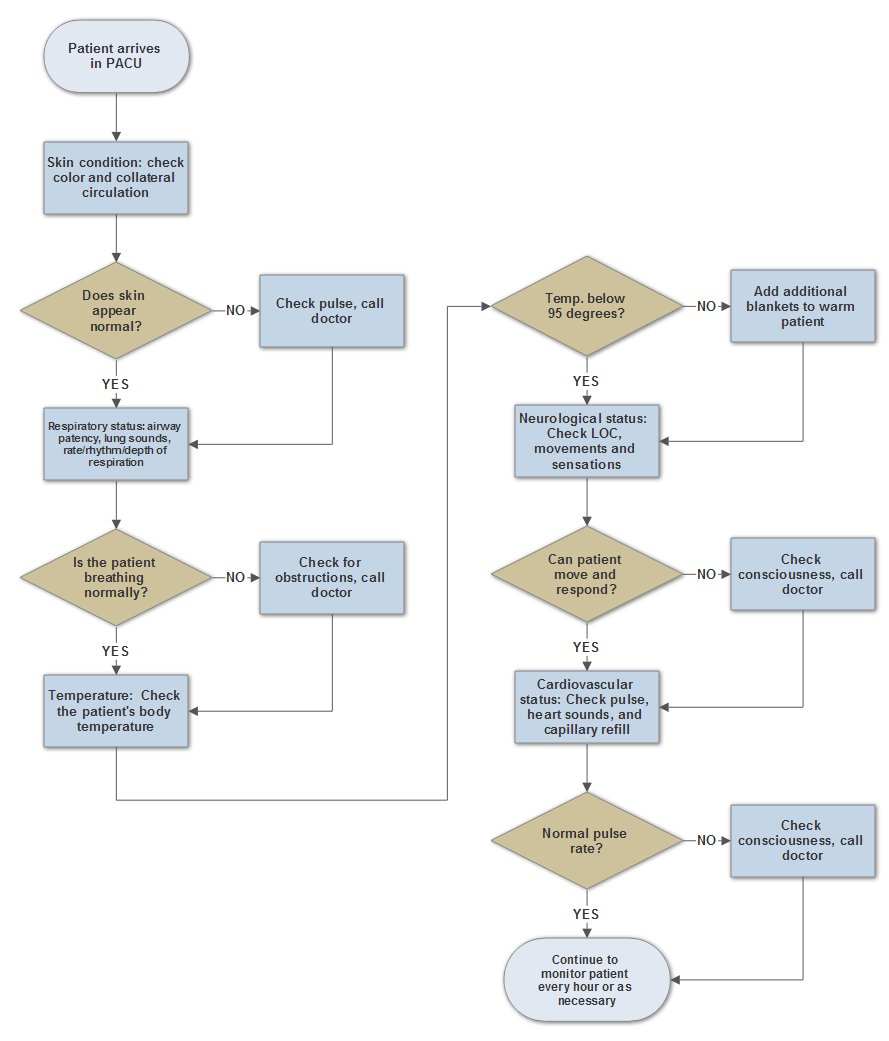 